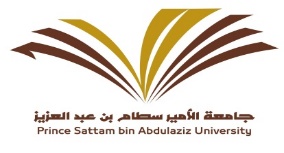 (نموذج اكتمال أوراق مبتعث)الاسم : ــــــــــــــــــــــــــــــــــــــــــــــــــــــــــــــــــ . رقم السجل المدني : ـــــــــــــــــــــــــــــــــــــــــــــــــــــــــــــــــ.الكلية التابع لها : ــــــــــــــــــــــــــــــــــــــــــــــــــــ . التخصص الدقيق : ــــــــــــــــــــــــــــــــــــــــــــــــــــــــــــــــــ.الحالة الاجتماعية :   	أعزب           	متزوج مسمى الوظيفة :               معيد                    محاضرتاريخ التعيين : ــــــــــــــــــــــــ . رقم الجوال : ـــــــــــــــــــــــــــــــ . البريد الإلكتروني : ــــــــــــــــــــــــــــــــــــــــ.الابتعاث المطلوب :           لغة                     ماجستير                           دكتوراه اسم الجامعة ( المعهد ) : ـــــــــــــــــــــــــــــــــــــــــــــــــــــــــــــــــــــــــــــــــــــــــــــــــــــــــــــــــــــــــــــــــــــــــ .مستوى الجامعة (المعهد ) عالمياً : ــــــــــــــــــــــــــــــــــــــــــــــــــــــــــــــــــــــــــــــــــــــــــــــــــــــــــــــــــــــــــ .     ابتعاث جديد      تاريخ بداية البعثة : ــــــــــــــــــــــــــــــــــــــــــــــــــــــــــــــــــــــــــــــــــــــــــــــــــــــــــــــــ .     تمديد ابتعاث     تاريخ الابتعاث السابق : ـــــــــــــــــــــــــــــــــــــــــــــــــــــــــــــــــــــــــــــــــــــــــــــــــــــــــ . التمديد الأول تاريخ بدايته : ـــــــــــــــــــــــــــــــــ . نهايته : ــــــــــــــــــــــــــــــــــــــــــــــــــــــــــــــــــــــ .التمديد الثاني تاريخ بدايته :ــــــــــــــــــــــــــــــــــ . نهايته : ــــــــــــــــــــــــــــــــــــــــــــــــــــــــــــــــــــــ .ملاحظات : ـــــــــــــــــــــــــــــــــــــــــــــــــــــــــــــــــــــــــــــــــــــــــــــــــــــــــــــــــــــــــــــــــــــــــــــــ .تم  إرفاق الوثائق المطلوبة التالية :    خطاب الجامعة ( أو المشرف ) .    قرار القسم .    قرار الكلية .    صورة من قرار التعيين .    اكتمال استمارة الترشيح ( مبتعث جديد).    موافقة ولي الأمر ( للمبتعثات الجدد ).    صورة آخر شهادة .    صورة من الهوية الوطنية .للاستخدام الرسمي : للاستخدام الرسمي : للاستخدام الرسمي : المعاملة استوفت الوثائق المطلوبة ملاحظات :التدقيق في الموارد البشريةاسم المدقق بالكلية :اسم المدقق :توقيعه :توقيعه :